Об утверждении сводного расчета стоимости строительства наРемонт автомобильной дороги Таишево - Коварды на участке  км 6+894 - км 7+244  в Гафурийском районе Республики Башкортостан.     В связи с необходимостью проведения работ по ремонту автодороги Таишево-Коварды на участке км 6+894 - км 7+244 в Ковардинском  сельсовете Гафурийского района Республики Башкортостан, утвердить проектно-сметную документацию: «Ремонт автомобильной дороги Таишево - Коварды на участке  км 6+894 - км 7+244  в Гафурийском районе Республики Башкортостан» сметной стоимостью строительства в текущих ценах 2020 года – 448079 руб. 96 коп. (четыреста сорок восемь тысяч семьдесят девять рублей) 96 коп. Из них: СМР – 439299,96 руб., в т.ч. НДС 20% на СМР – 73216,66 руб. Проектные работы - 8780,00 руб.Глава сельского поселения                                  Абдрахманов Р.Г.БАШОРТОСТАН РЕСПУБЛИКАҺЫFАФУРИ РАЙОНЫ МУНИЦИПАЛЬ РАЙОНЫҠАУАРҘЫ АУЫЛ СОВЕТЫАУЫЛ БИЛӘМӘҺЕХАКИМИТЕ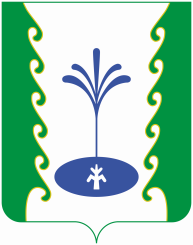 РЕСПУБЛИКА БАШКОРТОСТАНАДМИНИСТРАЦИЯСЕЛЬСКОГО ПОСЕЛЕНИЯ КОВАРДИНСКИЙ СЕЛЬСОВЕТМУНИЦИПАЛЬНОГО РАЙОНАГАФУРИЙСКИЙ РАЙОН453062, Fафури районы, 
Ҡауарҙы ауылы, Зәки Вәлиди урамы, 34
Тел. 2-55-65453062, Гафурийский район,
с. Коварды, ул. Заки-Валиди 34
Тел. 2-55-65ҠАРАР   ПОСТАНОВЛЕНИЕ15 октябрь 2020 йыл№ 66/2  15 октября  .